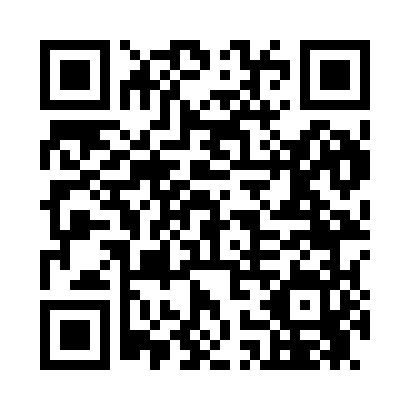 Prayer times for Sowego, Virginia, USAMon 1 Jul 2024 - Wed 31 Jul 2024High Latitude Method: Angle Based RulePrayer Calculation Method: Islamic Society of North AmericaAsar Calculation Method: ShafiPrayer times provided by https://www.salahtimes.comDateDayFajrSunriseDhuhrAsrMaghribIsha1Mon4:175:501:145:108:3910:122Tue4:175:501:155:108:3810:113Wed4:185:511:155:108:3810:114Thu4:195:511:155:108:3810:115Fri4:195:521:155:108:3810:106Sat4:205:531:155:108:3810:107Sun4:215:531:155:108:3710:098Mon4:225:541:165:118:3710:099Tue4:235:541:165:118:3710:0810Wed4:245:551:165:118:3610:0811Thu4:255:561:165:118:3610:0712Fri4:265:561:165:118:3510:0613Sat4:275:571:165:118:3510:0514Sun4:285:581:165:118:3410:0515Mon4:295:591:165:118:3410:0416Tue4:305:591:165:118:3310:0317Wed4:316:001:175:118:3310:0218Thu4:326:011:175:118:3210:0119Fri4:336:021:175:108:3110:0020Sat4:346:021:175:108:319:5921Sun4:356:031:175:108:309:5822Mon4:366:041:175:108:299:5723Tue4:376:051:175:108:289:5624Wed4:386:061:175:108:289:5525Thu4:406:071:175:108:279:5426Fri4:416:071:175:098:269:5227Sat4:426:081:175:098:259:5128Sun4:436:091:175:098:249:5029Mon4:446:101:175:098:239:4930Tue4:456:111:175:098:229:4731Wed4:476:121:175:088:219:46